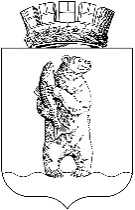 АДМИНИСТРАЦИЯгородского округа АнадырьРАСПОРЯЖЕНИЕОт14 апреля 2023 г.                         				                           №118-р В соответствии с Распоряжением Губернатора Чукотского автономного округа Анадырь от 28 марта 2023 г. № 59-рг «О внесении изменений в Распоряжение Губернатора Чукотского автономного округа от 11 июля       2016 года № 184-рг», Внести в Распоряжение Администрации городского округа Анадырь от 13 сентября 2016 г. № 172-рг «О порядке поступления обращений в Комиссию по соблюдению требований к служебному поведению муниципальных служащих и урегулированию конфликта интересов в Администрации городского округа Анадырь» следующие изменения:в пункте 1 слова «о даче согласия на замещение должности в коммерческой или некоммерческой организации либо на выполнение работы на условиях гражданско-правового договора в коммерческой или некоммерческой организации» заменить словами «о даче согласия на замещение на условиях трудового договора должности в организации и (или) на выполнение в данной организации работы (оказывать данной организации услуги) в течение месяца стоимостью более ста тысяч рублей на условиях гражданско-правового договора (гражданско-правовых договоров)»;в приложении:а) в наименовании слова «о даче согласия на замещение должности в коммерческой или некоммерческой организации либо на выполнение работы на условиях гражданско-правового договора в коммерческой или некоммерческой организации» заменить словами «о даче согласия на замещение на условиях трудового договора должности в организации и (или) на выполнение в данной организации работы (оказывать данной организации услуги) в течение месяца стоимостью более ста тысяч рублей на условиях гражданско-правового договора (гражданско-правовых договоров)»;б) в пункте 1 слова «о даче согласия на замещение должности в коммерческой или некоммерческой организации либо на выполнение работы на условиях гражданско-правового договора в коммерческой или некоммерческой организации» заменить словами «о даче согласия на замещение на условиях трудового договора должности в организации и (или) на выполнение в данной организации работы (оказывать данной организации услуги) в течение месяца стоимостью более ста тысяч рублей на условиях гражданско-правового договора (гражданско-правовых договоров)»;в) в пункте 3 слова «о даче согласия на замещение должности в коммерческой или некоммерческой организации либо на выполнение работы на условиях гражданско-правового договора в коммерческой или некоммерческой организации» заменить словами «о даче согласия на замещение на условиях трудового договора должности в организации и (или) на выполнение в данной организации работы (оказывать данной организации услуги) в течение месяца стоимостью более ста тысяч рублей на условиях гражданско-правового договора (гражданско-правовых договоров)»;г) пункт 5 дополнить абзацем вторым следующего содержания:«При подготовке мотивированного заключения по результатам рассмотрения обращения о даче согласия Комиссия имеет право проводить собеседование с гражданином, представившим обращение, получать от него письменные пояснения, готовить проекты запросов, которые направляются в государственные органы, органы местного самоуправления и заинтересованные организации в установленном порядке.»;д) приложение изложить в следующей редакции:«Приложение(ФИО, дата рождения гражданина,(гражданского служащего) подающего обращение,__________________________________________________________адрес места жительства и контактный телефон)ОБРАЩЕНИЕо даче согласия на замещение должности в организации либона выполнение работ (оказание услуг) на условияхгражданско-правового договора в организацииВ соответствии со статьей 12 Федерального закона от 25 декабря 2008 года                    № 273-ФЗ «О противодействии коррупции» прошу дать согласие на замещение должности в __________________________________________________________________________________________________________________________________________________________(наименование, местонахождение организации,_____________________________________________________________________________характер ее деятельности)_____________________________________________________________________________на условиях___________________________________________________________________                                                      (трудовой или гражданско-правовой договор,_____________________________________________________________________________предполагаемый срок его действия,_____________________________________________________________________________(сумма оплаты за выполнение (оказание) по договору работ (услуг))	В течение последних двух лет до дня увольнения с государственной службы я замещал должность (ти) _________________________________________________________(наименование должности,_____________________________________________________________________________краткое описание должностных обязанностей)____________________________________________________________________________________________________________________________________________________________________________________________________________________________________________________________________________________________________________________В мои должностные (служебные) обязанности входили функции государственного управления организацией <*>: ______________________________________________________________________________________________________________________________________________________________________________________________________________________________________________________________________________________________________________________________________________________________________«____» ___________ 20___ года                       ________________________________________                                                                                                       (подпись гражданина (гражданского служащего)  - - - - - - - - - - - - - - - - - - - - - - - - - - - - - - -<*> функции государственного управления организацией – полномочия государственного служащего принимать обязательные для исполнения решения по кадровым,  организационно-техническим, финансовым, материально-техническим или иным вопросам в отношении данной организации, в том числе решения, связанные с выдачей разрешений (лицензий) на осуществление определенного вида деятельности и (или) отдельных действий данной организацией, либо готовить проекты таких решений.                                            ».Контроль за исполнением настоящего распоряжения возложить на начальника отдела кадров и профилактики коррупционных и иных правонарушений  Управления по организационным и административно-правовым вопросам  Администрации городского округа Анадырь                Левину Н.М.Глава Администрации	         Л.А. НиколаевПодготовила:                                                                            Н.М. ЛевинаСогласовано                                                                       О.В. Коновалова                                                                                             А.В. ТюменцеваРазослано: отдел кадров и профилактики коррупционных и иных правонарушений Управления по организационным и административно-правовым вопросам Администрации городского округа Анадырь - 1.О внесении изменений                                 в Распоряжение Администрации городского округа Анадырь                   от 13 сентября 2016 г. № 172-ргк Порядку поступления обращения гражданина, замещавшего в Администрации городского округа Анадырь должность муниципальной службы (муниципального служащего Администрации городского округа Анадырь, планирующего свое увольнение с муниципальной службы), о даче согласия на замещение на условиях трудового договора должности в организации и (или) на выполнение в данной организации работы (оказывать данной организации услуги) в течение месяца стоимостью более ста тысяч рублей на условиях гражданско-правового договора (гражданско-правовых договоров), если отдельные функции по муниципальному управлению этой организацией входили в его должностные (служебные) обязанностив отдел кадров и профилактики коррупционных и иных правонарушений  Управления по организационным и административно-правовым вопросам  Администрации городского округа Анадырьдля рассмотрения на Комиссии по соблюдению требований к служебному поведению муниципальных служащих и урегулированию конфликта интересов в Администрации городского округа Анадырь